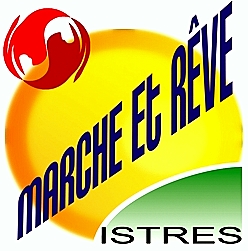           04 42 55 70 43Descriptif sommaire des intérêts de la randonnée :Nous retrouvons le Vaucluse pour un itinéraire qui nous propose de vastes panoramas sur le Lubéron et les Monts de Vaucluse tout en profitant des sentiers abrités des vallons traversés. L’Histoire est également très présente avec le souvenir du massacre en 1545 de 25 femmes et enfants Vaudois (protestants implantés dans le Luberon) enfumés dans une des grottes de Bérigoule que nous ne manquons pas de visiter.En chemin, dans l’ordre de notre progression : Murs, Les Vallons, Ravin de Gaudichard, Bergerie et Jas de Griffon, Col de Murs, Combe des Tomassons, Mas de la  Gayette, Combe de la Gayette, Combe du Fonse, La Grande Blaque. Grottes de Bérigoule (grottes à visiter – penser à amener lampe de poche ou frontale), Pounche de Charles, Jas de Laurent, les Sautarels, Les Beylons, Murs (visite du village)Cotation : E3 / T2 / R2 Indice d'effort IBP = 54Dénivelée + cumulée: 370 m         altitude départ: 501m       altitude maximale: 719m          altitude minimale: 448mDurée de marche effective :   +/- 5 heures  (environ 15 km) Difficulté :   Pas de difficulté particulière1 passage étroit dans les grottes.Rendez-vous Istres : 8h00, parking de la piscine du CEC à Istres.     Départ : 8h15Trajet routier suggéré : ISTRES – Miramas – Eyguières -  Orgon  - Cavaillon – Robion - Coustellet – Gordes – D15 – MURS.Stationnement : Parking en face de l’école de Murs.Coordonnée GPS : N 43.951503° / E 5.242136°  <<< clic pour visualiser sur Google mapsDistance depuis Istres : 146km A/RCovoiturage - Montant suggéré : 9.7€   (actualisé le 19/03 sur base GO)Trajet pédestre : Carte IGN –TOP25 n° 3142 OT CAVAILLON, Fontaine-de-VaucluseMatériel recommandé :  Une trousse de secours individuelle et une pharmacie personnelle.  1.5 litres d’eau par personne  Divers : Lampe de poche ou lampe frontale (visite des grottes), appareil photo, jumelles…  Chaussures de randonnée obligatoires.Animatrice: Régine   06 17 29 86 71     